27.11.2013Guest Blogs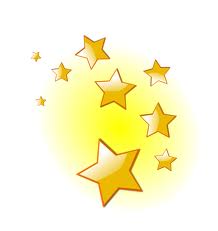 Over the next 12 months or so you will be able to read blogs from a whole variety of Children's University Trustees, Patrons, Friends, CU Managers, Headteachers, Teachers, Governors, Higher and Further Education, Business,  Parents, other Partners, Members of the Public ... Oh yes, and children of course! 🌟 We may even chip in the odd blog ourselves.Whilst the views in the blog do not represent those of the CU Trust, I bet we'll like them lots and lots ...!Enjoy!!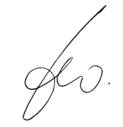 